Весенний фестиваль в музеях Ленинградской области24.03 – 03.04.2022Детские и семейные программыМузеи Ленинградской области присоединяются к фестивалю «Детские дни», который проходит на весенних каникулах. Филиалы объединения «Музейное агентство» подготовили специальные программы: с 24 марта по 3 апреля детей и взрослых ждут игры, квесты, викторины, мастер-классы, экскурсии, выставки, конкурсы, музейные занятия и прогулки! Практически на все мероприятия необходима предварительная запись.Музейные программы ориентированы на детей разного возраста.   Музей-крепость «Корела»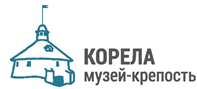 Игровая экскурсия «Путешествие по реке Вуоксе»Даты: 24 марта, 25 марта, 30 марта, 1 апреля                                                                                        Сеансы: с 11:00 до 11:30                                                                                                                                                                                                                                   Для кого: 5-8 лет                                                                                                                    Стоимость: 200 руб./чел., взрослый оплачивает входной билет –100 руб./чел.           Как записаться: 8 (813-79) 37-275, ссылка на программу   https://www.lenoblmus.ru/news/festival-detskie-dni-v-muzeyakh-lenoblastiИнтерактивная программа «Сапожник, портной. Кто ты будешь такой?»Даты, сеансы: 25, 26, 27, марта; 1, 2, 3 апреля – 12:30                                                                                                                                                                                    Даты, сеансы: 26 марта, 2 апреля –15:30                                                                                                                                       Для кого: 8-11 лет                                                                                                                Стоимость: 300 руб./чел.                                                                                                                                          Как записаться: 8 (813-79) 37-275, ссылка на программу   https://www.lenoblmus.ru/news/festival-detskie-dni-v-muzeyakh-lenoblasti     Киришский историко-краеведческий музей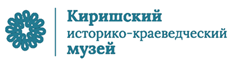 Игровая программа "Точка, точка, два флажка"Даты: 24, 25, 26, 27, 29, 30, 31 марта, 1, 2, 3 апреляСеансы: 12:00, 14:00 и 16:00                                                                                                                Для кого: 5-8 лет                                                                                                                                                                                                                                                      Стоимость: для детей – 50 руб./чел, для взрослых – 110 руб./чел.                                                                                                                                          Как записаться: 8 (813-68) 236-29, 210-44, ссылка на программу   https://www.lenoblmus.ru/news/festival-detskie-dni-v-muzeyakh-lenoblasti       Тихвинский историко-мемориальный и                                                                                                 архитектурно- художественный музей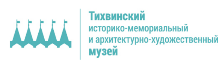 Игровая программа "Могут ли стареть слова?"Даты: 24, 26, 30  марта, 1, 3 апреля                                                                                                 Сеансы: 15:30                                                                                                                                     Даты: 25, 27, 31 марта, 2 апреля                                                                                                   Сеансы: 11:30                                                                                                                       Для кого: 5-8 лет                                                                                                                    Стоимость: группы до 7 – ми человек включительно – 1000 руб./чел., группы от 8 –ми до 20-ти человек – 110 руб./чел.                                                                                                                                   Как записаться: 8 (81367) 51-820, ссылка на программу   https://www.lenoblmus.ru/news/festival-detskie-dni-v-muzeyakh-lenoblasti                                                                                                                Игровая экскурсия «Чему учат в неандертальской школе»Даты: 24 и 25 марта, 30 и 31 марта, 1 апреляСеансы: 11:00 и 15:00                                                                                                                    Для кого: 8-11 лет                                                                                                           Стоимость: от 6 чел. – 210 руб./чел, для семейных групп до 5 чел. – 1000 руб./группа   Как записаться: 8 (81367) 51-820, ссылка на программу   https://www.lenoblmus.ru/news/festival-detskie-dni-v-muzeyakh-lenoblasti                                                                                                                                                                                                                                Ивангородский музей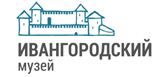 Творческая мастерская/мастер-класс и интерактивное занятие «Сказки - краски»Даты: 26, 27, 29, 30, 31 мартаСеансы: 14:00                                                                                                                                                                                                                                                                  Для кого:  5-8 лет, дети участвуют только в сопровождении взрослых                                                                                                       Стоимость:  взрослые – 150 руб./чел, дети до 8 лет – 100 руб./чел.                                                                                                                               Как записаться: 8 (81375) 5-17-92, ссылка на программу   https://www.lenoblmus.ru/news/festival-detskie-dni-v-muzeyakh-lenoblasti          Музей "Домик няни А.С.Пушкина"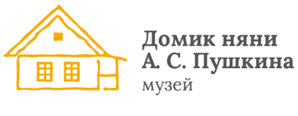 Интерактивная программа "Кто не знает Пушкина?"Даты: 24,25,26,27,30,31 марта 1,2,3 апреля                                                                                 Сеансы: 12:00 и 14:00                                                                                                                      Для кого: 8-11 лет                                                                                                                               Стоимость: 250 руб./чел.                                                                                                                    Как записаться: +7 (931) 310-31-33, ссылка на программу   https://www.lenoblmus.ru/news/festival-detskie-dni-v-muzeyakh-lenoblasti     Тосненский историко-краеведческий музей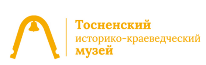 Игровая экскурсия «Всему название дано...»Даты: 24 марта-26 марта, 29 марта-2 апреляСеансы: 12:00 и 15:00Для кого: 8-11 летСтоимость: 200 руб./чел.Как записаться: 8-(81361)-2-17-69, ссылка на программу   https://www.lenoblmus.ru/news/festival-detskie-dni-v-muzeyakh-lenoblasti        Музей-усадьба "Рождествено"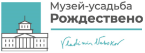 Интерактивная экскурсия «Непонятный вокобаН»                                                           Даты: 24-27,  30 марта – 3 апреля                                                                                   Сеансы: 12:00, 14:00                                                                                                                                                                                                                                                                                                     Для кого:  8-11 лет                                                                                                                             Стоимость:  200 руб./чел.                                                                                                                                                     Как записаться: +7 (931) 004-42-53, ссылка на программу   https://www.lenoblmus.ru/news/festival-detskie-dni-v-muzeyakh-lenoblasti                                                                                                                                     Музей А.В. Суворов в Новой Ладоге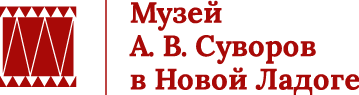 Игровая программа "10 крылатых фраз Суворова"Даты: 26, 30 марта, 2 апреля Сеансы: 12:00Для кого: 8-11 летСтоимость: 100 руб./чел.Как записаться: 8 (813-63) 61-030, ссылка на программу   https://www.lenoblmus.ru/news/festival-detskie-dni-v-muzeyakh-lenoblasti                                                                                                                                      Музей истории г. Волхова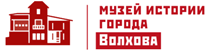 Игровая программа «Как укротить 80 000 лошадей»Даты: 24, 25, 26, 27, 29, 30, 31 марта 1, 2, 3 апреля                                                                    Сеансы: 10:00-18:00                                                                                                                                   Для кого: 8-11 лет. Дети участвуют только в сопровождении взрослых                      Стоимость: 100 руб./чел.                                                                                                                Как записаться: 8(81363)724-42, ссылка на программу   https://www.lenoblmus.ru/news/festival-detskie-dni-v-muzeyakh-lenoblasti                                                                                                                                                                                                                                              Кингисеппский историко-краеведческий музей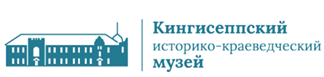 Игровая программа «Летучие издания»Даты: 24, 25, 26 марта, 1, 2 апреля                                                                                              Сеансы: 12:00, 15:00                                                                                                                                                                                                                                                  Для кого: 11-13 лет                                                                                                               Стоимость: 200 руб./чел.                                                                                                                    Как записаться: 8(813-75) 2-39-22, ссылка на программу   https://www.lenoblmus.ru/news/festival-detskie-dni-v-muzeyakh-lenoblasti                                                                                                                                                                                                                                                                                                                                                            Государственный дом-музей Н. А. Римского-Корсакова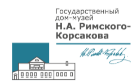 Музейное занятие "Давно Вы мне не писали"Даты, сеансы: 26 марта в 15 часов; 30 марта в 13 часов; 2 апреля в 15 часов.                                                                                                                                                                                                                                                                                                           Для кого: 11-13 лет                                                                                                               Стоимость: 100 руб./чел.                                                                                                                  Как записаться: 8 (812) 245-05-04, ссылка на программу   https://www.lenoblmus.ru/news/festival-detskie-dni-v-muzeyakh-lenoblasti                                                                                                                                                                                                                                                                                                                                                                                                                                                                     Выставочный зал «Смольный» 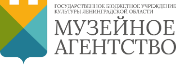          ГБУК ЛО «Музейное агентство»Творческая мастерская «Рукописи, найденные на войне»Даты: 28, 29, 30 марта                                                                                                                                               Сеансы: 13:00                                                                                                                                                                                                                                                                                                       Для кого: 11-13 лет                                                                                                               Стоимость: для школьника – 50 руб./чел., для взрослого – 100 руб./чел.                                                                                                                  Как записаться: +7 999 520-98-12, ссылка на программу   https://www.lenoblmus.ru/news/festival-detskie-dni-v-muzeyakh-lenoblasti                                                                                                                                                                                                                                                                                                                                                                                                                                                                                                                                                                                  